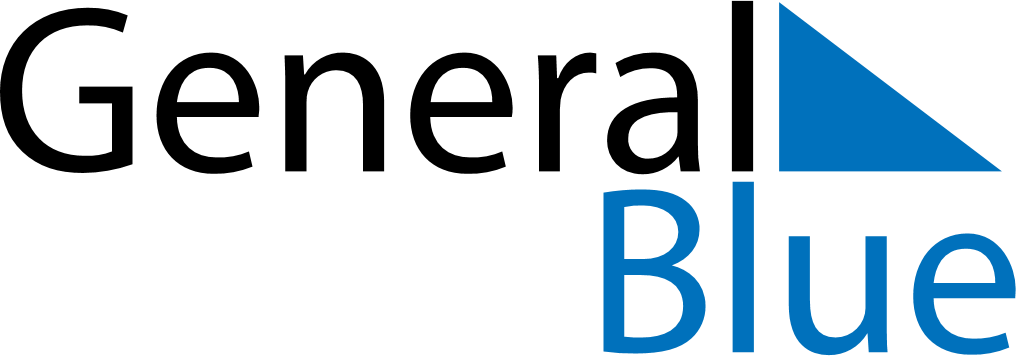 April 2026April 2026April 2026April 2026Christmas IslandChristmas IslandChristmas IslandSundayMondayTuesdayWednesdayThursdayFridayFridaySaturday12334Good FridayGood Friday5678910101112131415161717181920212223242425Anzac Day2627282930